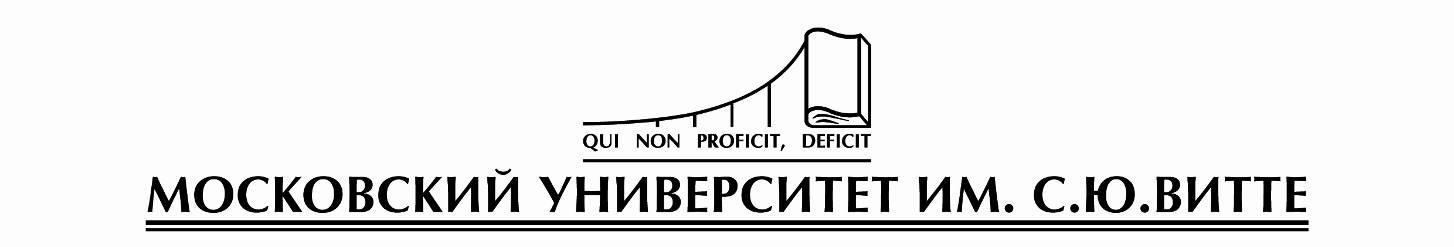 Кафедра психологии, педагогики и социально-гуманитарных дисциплинМЕТОДИЧЕСКИЕ УКАЗАНИЯ по выполнению рейтинговой работы по дисциплине «Самоопределение и профессиональная ориентация учащихся»Уровень высшего образованияБакалавриатМосква 2017СОДЕРЖАНИЕ1. ОБЩИЕ ПОЛОЖЕНИЯ	32. ЗАДАНИЯ ДЛЯ ВЫПОЛНЕНИЯ РЕЙТИНГОВОЙ РАБОТЫ	33. РЕКОМЕНДАЦИИ ПО ВЫПОЛНЕНИЮ РЕЙТИНГОВОЙ РАБОТЫ	44. ТРЕБОВАНИЯ К ОФОРМЛЕНИЮ РЕЙТИНГОВОЙ РАБОТЫ	55. КРИТЕРИИ ОЦЕНКИ РЕЙТИНГОВОЙ РАБОТЫ	66. ПРИЛОЖЕНИЕ……………………………………….……………………………..81.   ОБЩИЕ ПОЛОЖЕНИЯРейтинговая работа по дисциплине выполняется обучающимся в ходе самостоятельной работы и является обязательным элементом балльно-рейтинговой системы (БРС) Университета.Рейтинговая работа по данной дисциплине выполняется в форме реферата.Реферат  – письменная работа, выполняемая студентом дома и сдающаяся в конце изучения курса.2.  ЗАДАНИЯ ДЛЯ ВЫПОЛНЕНИЯ РЕЙТИНГОВОЙ РАБОТЫСтуденту предоставляется возможность самостоятельно выбрать тему для реферата из следующего списка.1. Психологические условия формирования активной и пассивной позиции школьников в профессиональном самоопределении.2. «Прагматические» и «романтические» ориентации современных школьников в профессиональном и личностном самоопределении.3. Соотношение и динамика изменений профессионального, жизненного и личностного самоопределения при планировании подростками перспектив своего развития.4. Профессиональное самоопределение как поиск личностного смысла в выбираемой, осваиваемой и уже выполняемой трудовой деятельности.5. Психологические условия формирования адекватной самооценки у подростков при выборе профессии и учебного заведения.6. Психологические условия формирования у школьников ориентации на «престижные» профессии и учебные заведения.7. Психологические условия «принятия» старшеклассниками профориентационной помощи от педагогов, родителей и психологов.8. «Трагедийность» при планировании личных профессиональных перспектив у различных типов старшеклассников.9. Осознание различными группами школьников внешних и внутренних препятствий на пути реализации своих профессиональных намерений.10. Соотношение и динамика реального и «идеального» планирования при выборе старшеклассниками профессий и учебных заведений.11. Психологическая характеристика образов жизненного и профессионального «неудачника» в сознании подростков с различными ценностно-нравственными ориентациями.12. Психологическая готовность старшеклассников к «внутреннему компромиссу» при построении и реализации личных профессиональных перспектив.13. Психологическая характеристика и типология «внутренних компромиссов» при построении школьниками образа «успешной» карьеры.14. Психологические особенности профконсультационной помощи подросткам с девиантным поведением.15. Психологические особенности профконсультационной помощи подросткам-инвалидам (с сохранным интеллектом).16. Проблемы и перспективы развития отечественной профориентации в условиях перехода страны к «рыночным» отношениям (на примере анализа конкретных профориентационных служб).17. Возможности и ограничения при использовании методики (указать, какой именно) в групповой и индивидуальной профориентационной работе со школьниками.18. Типичные ошибки педагогов и психологов при проведении групповых профориентационных занятий и индивидуальных профконсультаций.19. Осознание психологами-профконсультантами своих ошибок в работе и варианты их самостоятельного преодоления.20. Психолого-педагогические приемы и методы оптимизации эмоционально-доверительного контакта со школьником в профконсультационной работе.21. Планирование различными группами психологов-профконсультантов  перспектив своего профессионального и личностного развития.22. Соотношение рациональных и интуитивных методов в различных видах профконсультационной помощи.23. Проблема оптимизации оперативных и долгосрочных показателей эффективности профессионального самоопределения в практической профконсультации.3.   РЕКОМЕНДАЦИИ ПО ВЫПОЛНЕНИЮ РЕЙТИНГОВОЙ РАБОТЫРеферат выполняется письменно и обеспечивает глубокую, всестороннюю проверку усвоения изучаемого материала, поскольку требует комплекса знаний и умений студентов. В реферате студент должен показать степень владения письменной речью, умение логично, адекватно проблеме выстраивать, составлять свой текст и излагать его, давать оценку проблеме (произведению, факту, событию и т.д.).Тема для реферата выбирается студентом самостоятельно и согласуется с преподавателем. Для реферата обычно рекомендуют использовать 5-8 источников литературы. Рекомендуют следующие этапы работы:- Определите и выделите проблему, которая стоит в данной теме.- Изучите поставленную проблему, используя первоисточники.- Проведите обзор выбранной для чтения литературы.- Изложите материал, соблюдая собственную логику.	Структура реферата:	Первая часть - это введение. Изложите цель и задачи своей работы. Выделите проблему, а также отразите ее актуальность. Предполагаемый примерный объем введения составляет 1-2 страницы.- Основная часть - это второй блок в структуре реферата. Отразите свою точку зрения по проблеме, которая основана на анализе научной литературы. Предполагаемый объем основной части - 12-15 страниц.- Заключение - третья структурная единица реферата. В заключении необходимо сделать выводы и предложить свои рекомендации по проблеме. Самое главное - это четкость и ясность мысли. Содержание заключения рекомендуют разбить на понятные пункты. Объем заключения обычно составляет 1-3 страницы.- Список используемой в работе литературы располагается в алфавитном порядке.4.  ТРЕБОВАНИЯ К ОФОРМЛЕНИЮ РЕЙТИНГОВОЙ РАБОТЫ	Оформление реферата: работа с текстом- Размер шрифта - 12-15 пунктов.- Шрифт - Times New Roman (обычный).- Междустрочный интервал - 1,5-2.- Размер левого поля - 30мм- Размер правого поля - 10мм- Размер верхнего и нижнего полей - 20мм	Не ставьте точку в конце заголовка. Все заглавия принято выделять жирным шрифтом. Заголовок первого уровня - 16 шрифт. Заголовок второго уровня - 14 шрифт. И заголовок третьего уровня - 14 шрифт, курсив.Расстояние между концовкой главы или параграфа и следующим заголовком составляет три интервала. После завершения работы необходимо составить автоматическое оглавление, так как это сэкономит ваше время, и будет соответствовать требованиям к оформлению реферата. Чтобы сделать автоматическое оглавление, необходимо проставить все главы в вашей работе, как заголовки разного уровня. Это правильное оформление реферата.Ссылки, примечания обозначают или в самом тексте, или внизу страницы. Для оформления ссылок можно использовать стандартные средства Microsoft Word.Все страницы без исключения должны быть пронумерованы. В том числе и титульный лист. Цифры, обозначающие страницы, принято ставить вверху и по центру страницы. На титульном листе номер страницы не ставится. 5.  КРИТЕРИИ ОЦЕНКИ РЕЙТИНГОВОЙ РАБОТЫОсновные критерии и показатели оценки рефератаБалльная шкала для оценки реферата6. ПРИЛОЖЕНИЕТитульный лист рейтинговой работыКафедра   ___Психологии, педагогики и социально-гуманитарных дисциплин_________________________Рейтинговая работа _______________________________________________                                         (домашняя творческая работа, расчетно-аналитическое задание, реферат, контрольная работа)по дисциплине     _________________________________________________Задание/вариант №  ____________Тема*  ______________________________________________________________Выполнена обучающимся группы ____________________________________________________________________________(фамилия, имя, отчество)Преподаватель  ____________________________________________________                                               (фамилия, имя, отчество)Москва – 201__ г.* при наличииКритерииПоказателиИспользование современной научной литературыДиапазон и качество (уровень) используемого информационного пространстваВладение языком дисциплины (понятийно-категориальным аппаратом)Четкое и полное определение рассматриваемых понятий (категорий), приводя соответствующие примеры в строгом соответствии с рассматриваемой проблемойСамостоятельная интерпретация описываемых в реферате фактов и проблемУмелое использование приемов сравнения и обобщения для анализа взаимосвязи понятий и явлений. Личная оценка (вывод), способность объяснить альтернативные взгляды на рассматриваемую проблему и прийти к сбалансированному заключениюЯзык и стиль работыСоблюдение лексических, фразеологических, грамматических и стилистических норм русского литературного языкаАккуратность оформления и корректность цитированияОформление текста с полным соблюдением правил русской орфографии и пунктуации, методических требований и ГОСТа.ПозициярефератаМакс. количество баллов(max = 100)Содержание элементов оценкии критерии распределения балловОглавление5- раскрытие пунктами оглавления обозначенной темы – максимум 5 баллов.Введение25- степень отражения актуальности темы – максимум 9 баллов;- определение цели работы – максимум 8 баллов;- постановка задач по достижению поставленной цели – максимум 8 баллов. Основная часть25- раскрытие базовых определений (понятий, терминов) – максимум 5 баллов;- критический анализ точек зрения авторов (школ, подходов) –  максимум 5 баллов;- полнота раскрытия темы – максимум 5 баллов;-  логическая связность изложения материала – 5 баллов;- авторская позиция по рассматриваемой проблеме – максимум 5 баллов.Заключение25- наличие кратких ответов на поставленные в работе задачи – максимум 9 баллов;- содержательность выводов – максимум 8 баллов;- степень обобщения работы – максимум 8 баллов.Список литературы15- соответствие использованной литературы теме работы – максимум 4 балла;- разнообразие характера используемых источников (учебники и учебные пособия, монографии, статьи, интернет-источники и др.) – максимум 4 балла;- современность литературы – максимум 2 балла;- наличие корректных ссылок в работе на источники литературы и веб-сайты – максимум 5 баллов.Оформление работы5Соответствие ГОСТу и требованиям ВУЗа